Burton-on-the-Wolds Primary School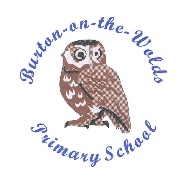             JOB DESCRIPTIONFulfil the professional responsibilities of a teacher, as set out in the School Teachers’ Pay and Conditions DocumentMeet the expectations set out in the Teachers’ StandardsTeachingPlan and teach well-structured lessons to assigned classes, following the school’s plans, curriculum and schemes of workAssess, monitor, record and report on the learning needs, progress and achievements of assigned pupils, making accurate and productive use of assessmentMark children’s work and provide regular feedback opportunities to move learning onAdapt teaching to respond to the strengths and needs of pupilsSet high expectations which inspire, motivate and challenge pupilsPromote good progress and outcomes by pupilsDemonstrate good subject and curriculum knowledgePresent the curriculum in a stimulating and interesting manner, being positive and encouraging to pupils, valuing each child’s contributionParticipate in arrangements for preparing pupils for statutory assessments as appropriateProvide high quality remote learning in line with the school’s policy should this be requiredWhole-school organisation, strategy and developmentContribute to the development, implementation and evaluation of the school’s policies, practices and procedures, so as to support the school’s values and visionMake a positive contribution to the wider life and ethos of the schoolWork with others on curriculum and pupil development to secure co-ordinated outcomesLead Mathematics across the schoolHealth, safety and disciplineSafeguard and promote the welfare of children, and follow the related school policies and the staff code of conduct. Maintain good order and discipline among pupils, managing behaviour effectively to ensure a good and safe learning environmentProfessional developmentTake part in the school’s appraisal proceduresTake part in further training and development in order to improve own teachingWhere appropriate, take part in the appraisal and professional development of othersCommunicationCommunicate effectively with pupils, parents and carersReport to parents on the development, progress and attainment of pupilsActively nurture home/school relationshipsWorking with colleagues and other relevant professionalsCollaborate and work with colleagues and other relevant professionals within and beyond the schoolDevelop effective professional relationships with colleaguesParticipate in meetings which relate to the school’s management, curriculum, administration or organisationSupport initiatives decided by the Headteacher, Deputy Head and staffPersonal and professional conductUphold public trust in the profession and maintain high standards of ethics and behaviour, within and outside schoolHave proper and professional regard for the ethos, policies and practices of the school, and maintain high standards of attendance and punctualityUnderstand and act within the statutory frameworks setting out their professional duties and responsibilitiesManagement of staff and resources Direct and supervise support staff assigned to them, and where appropriate, other teachersContribute to the professional development of other teachers and support staff where appropriateMonitor classroom resources and keep them in a good state of repair; the classroom should be organised and uncluttered, it should be an environment that stimulates children and reflects the work they do.Other areas of responsibilityLead and participate in assembliesUndertake playground duties, as appropriateThis job description forms part of the contract of employment of the person appointed to this post.  It is illustrative of the general nature and level of responsibility of the role. It is not a comprehensive list of all tasks that the teacher will carry out. The post holder may be required to do other duties appropriate to the level of the role, as directed by the headteacher or line manager.  It may be reviewed and amended in negotiation with employee in the future. Burton-on-the-Wolds Primary School is committed to safeguarding children and expects all staff and volunteers to share this commitment. We follow safe recruitment practices to protect children and vulnerable adults. Staff are subject to enhanced DBS checks.Job Title:  Class Teacher Class Teacher Class Teacher School:Burton-on-the-Wolds Primary SchoolBurton-on-the-Wolds Primary SchoolBurton-on-the-Wolds Primary SchoolReports to:Headteacher & Leadership TeamGrade:MPS -UPS3 & TLR2JOB PURPOSE SUMMARYJOB PURPOSE SUMMARYJOB PURPOSE SUMMARYJOB PURPOSE SUMMARYKEY RESPONSIBILITIES 